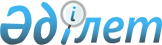 Об упразднении избирательного участка и внесении изменений в решение акима Алмалинского района города Алматы от 11 апреля 2019 года № 01 "Об образовании избирательных участков по Алмалинскому району города Алматы"Решение акима Алмалинского района города Алматы от 4 августа 2020 года № 02. Зарегистрировано Департаментом юстиции города Алматы 7 августа 2020 года за № 1629
      В соответствии со статьей 23 Конституционного закона Республики Казахстан от 28 сентября 1995 года "О выборах в Республике Казахстан", а также статьи 37 Закона Республики Казахстан от 23 января 2001 года "О местном государственном управлении и самоуправлении в Республике Казахстан", аким Алмалинского района города Алматы РЕШИЛ:
      1. Упразднить на территории Алмалинского района города Алматы избирательный участок № 117.
      2. Внести в решение акима Алмалинского района города Алматы от 11 апреля 2019 года № 01 "Об образовании избирательных участков по Алмалинскому району города Алматы" (зарегистрировано в Реестре государственной регистрации нормативных правовых актов 11 апреля 2019 года № 1538, опубликовано в газетах "Алматы ақшамы" от 13 апреля 2019 года № 43-44 (5707) и "Вечерний Алматы" от 13 апреля 2019 года № 42-43 (13518-13519) следующие изменения:
      1) в приложении к указанному решению исключить текст "Избирательный участок № 117 Центр: город Алматы, проспект Сейфуллина, 473, Республиканское государственное учреждение "Учреждение ЛА 155/1".
      3. Коммунальному государственному учреждению "Аппарат акима Алмалинского района города Алматы" в установленном законодательством Республики Казахстан порядке обеспечить государственную регистрацию настоящего решения в органах юстиции с последующим официальным опубликованием в периодических печатных изданиях и размещение на интернет-ресурсе.
      4. Контроль за исполнением настоящего решения возложить на руководителя аппарата акима Алмалинского района Абилкакову К.К.
      5. Настоящее решение вступает в силу со дня государственной регистрации в органах юстиции и вводится в действие по истечении десяти календарных дней после его первого официального опубликования.
					© 2012. РГП на ПХВ «Институт законодательства и правовой информации Республики Казахстан» Министерства юстиции Республики Казахстан
				
      Аким Алмалинского
района города Алматы 

Б. Торгаев
